TECKTONIC DANCEby: mike, george , george zaf, PETEROur favourite dance is Tecktonic. This dance is famous among teenagers and young people, because Tecktonic dancers perform many tricks. Tecktonic is a dance born in the beginning of the 21ct century and is now seen  in lots of parts of Europe and even in North America. It is usually danced in clubs, but you can also see Tecktonic dancers on the street.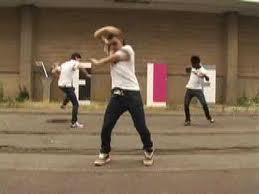 